УтверждаюПредседатель тендерной комиссииЕ. Салимов 17 августа 2023 года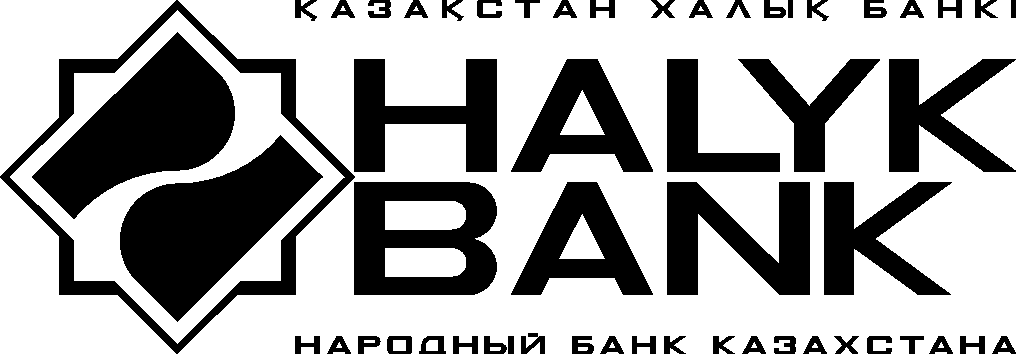 ТЕНДЕРНАЯ ДОКУМЕНТАЦИЯАО «Народный Банк Казахстана» (далее - Банк) 6 сентября 2023 проводит через систему электронных торгов открытый тендер по закупке автомобилей для маломобильных граждан с нарушениями опорно-двигательного аппарата для региональных и областных филиалов Банка. Техническая спецификация, место поставки, количество приведены в приложении 1 к тендерной документации. Условия и сроки поставки -не позднее 1 декабря 2023 года - на условиях DDP областные и региональные филиалы Банка в соответствии с ИНКОТЕРМС 2020 (перевозка автовозом), другие альтернативные варианты по предложению потенциального поставщика.Условия оплаты:базовые условия – по факту поставки;другие альтернативные варианты по предложению потенциального поставщика.В случае, если договором будет предусмотрено условие об осуществлении Банком предоплаты на сумму 150 000 000 тенге и выше, поставщик должен предоставить для Банка приемлемую банковскую гарантию возврата предоплаты, при этом Банк-гарант утверждается решением Правления Банка.Оплата будет производиться перечислением денежных средств на счет поставщика открытый в АО «Народный Банк Казахстана» на момент подписания договора либо на счет поставщика, ранее открытый в АО «Народный Банк Казахстана».3. Срок действия тендерной заявки 90 календарных дней с даты проведения торгов на ЭТП.4. Обязательные требования к потенциальным поставщикам: обладать профессиональной компетенцией и опытом работы на рынке не менее 1-го года, иметь необходимые финансовые, материальные и трудовые ресурсы для исполнения обязательств в соответствии с договором;являться платежеспособным, не подлежать ликвидации, на его имущество не должен быть наложен арест, его финансово-хозяйственная деятельность не должна быть приостановлена в установленном законодательством Республики Казахстан порядке;выполнять свои обязательства по уплате налогов и других обязательных платежей в бюджет на момент подачи заявки на участие в тендере и на момент заключения договора о закупках;отсутствие судебных исков со стороны АО «Народный Банк Казахстана» по ранее заключенным договорам;  обязательный охват лота – 100%;наличие у потенциального поставщика сервисных центров (станций технического обслуживания) по гарантийному и техническому обслуживанию, ремонту автомобилей в г. Астана, г. Алматы, г. Шымкент и областных центрах Республики Казахстан;наличие склада запасных частей на территории Республики Казахстан;автомобили должны быть новыми, год выпуска шасси не ранее ноября 2022 года выпуска; наличие гарантии на автомобиль и обеспечение гарантийного ремонта в местах поставки автомобилей в течение срока эксплуатации не менее – 3-х лет, или 100 000 км пробега, что наступит ранее;запрещается участие компаний, аффилированных (связанных) между собой в лоте;рекомендательные письма, выданные не ранее 2021/22 года (не менее 2-х, но не более 4-х) при наличии;5. Потенциальный поставщик несет все расходы, связанные с подготовкой и подачей своей тендерной заявки, а Банк и тендерная комиссия не отвечает и не несет обязательства по этим расходам, независимо от характера проведения и результатов тендера.6. Язык тендерной заявки – русский, по желанию - государственный.7. Тендерная документация выдается потенциальному участнику тендера без взимания платы.8. Обеспечение тендерной заявки – не требуется.Процедура проведения тендера:Регистрация потенциальных поставщиков на электронной тендерной площадке (ЭТП) «Halykgroup» (регистрация потенциального поставщика производится в течение 5-ти рабочих дней с момента подачи регистрационных данных потенциальным поставщиком);Завершение регистрации и окончательный срок представления тендерных заявок до 9:00 часов 31 августа 2023 года (за 4 рабочих дня до даты проведения торгов);Проведение технической экспертизы тендерных заявок (3 рабочих дня). При необходимости срок проведения технической экспертизы будет продлён до 10-ти календарных дней. При этом начало проведения электронных торгов будет продлено на этот же срок.Допуск потенциальных поставщиков к участию в торгах;Проведение торгов –  6 сентября 2023 года с 16:00 до 17:00 часов.  Проведение комиссией/Руководством Банка очных торгов и подведение комиссией результатов тендера.Рассмотрение результатов тендера Правлением Банка.Критерии оценки тендерных заявок:соответствие потенциального поставщика квалификационным требованиям тендерной документации и обязательным требованиям, предъявляемым к потенциальным поставщикам;предлагаемая цена, условия оплаты, сроки поставки;качество предлагаемого товара.Комиссия вправе не раскрывать информацию, касающуюся рассмотрения, оценки и сопоставления тендерных заявок потенциальным поставщикам (подрядчикам) или любому другому лицу, официально не участвующему в рассмотрении, оценке и сопоставлении тендерных заявок.Комиссия вправе отстранить от участия в процессе закупок потенциального поставщика (подрядчика), если он:•	представил недостаточно полную и точную тендерную заявку, не дающую возможность комиссии произвести оценку тендерной заявки, или представил заведомо ложную информацию по квалификационным требованиям, либо имеет замечания по исполнению договорных обязательств перед Банком в прошлом. Полнота и достоверность представляемой информации устанавливается в момент рассмотрения комиссией документов, подтверждающих соответствие потенциального поставщика (подрядчика) квалификационным требованиям;•	состоит в реестре недобросовестных участников государственных закупок, в списке бездействующих налогоплательщиков/лжепредприятий, размещенных на сайте Комитета государственных доходов Министерства финансов Республики Казахстан.•	в случае выявления участия в лоте аффилированных (связанных) потенциальных поставщиков (подрядчиков).Комиссия вправе в ходе проведения тендерных процедур раскрывать участникам тендера информацию по ценовым предложениям других участников тендера.Банк вправе отменить или отложить проведение тендера с письменным уведомлением потенциальных поставщиков, представивших тендерные заявки, о его отмене или переносе с указанием новой даты проведения тендера. Потенциальный поставщик имеет право изменять или отзывать свою заявку до истечения окончательного срока представления тендерных заявок.Потенциальный поставщик (подрядчик), по итогам проведенных очных переговоров на улучшение тендерных предложений обязуется предоставить секретарю тендерной комиссии подтверждение тендерного предложения, оформленные в соответствии с приложениями № 2 и № 3 к тендерной документации, в срок, установленный комиссией. Подача заявки с иной, отличной от озвученной на переговорах ценой - запрещается.В случае непредоставления потенциальным поставщиком (подрядчиком) подтверждения заявленного тендерного предложения в установленные комиссией сроки озвученное на переговорах предложение отклоняется комиссией от дальнейшего рассмотрения.Вопрос об определении победителя тендера будет рассмотрен Правлением Банка. Правление Банка вправе не утвердить результаты тендера, в связи с чем, тендер признается несостоявшимся. Правление Банка не обязано указывать участникам причины признания тендера несостоявшимся. По своему усмотрению Банк вправе провести новый тендер или определить иной способ закупки. В данном случае договор по итогам тендера заключаться не будет. При этом участникам тендера не будут возмещаться какие-либо суммы, за исключением возврата обеспечения тендерной заявки.Срок заключения договора о закупках будет указан в уведомлении потенциальному поставщику о признании его тендерной заявки выигрышной.Если потенциальный поставщик (подрядчик), предложение которого принято Банком, не подписывает договор в установленные сроки или если заключенный договор расторгнут в связи с невыполнением потенциальным поставщиком (подрядчиком) своих обязательств, Банк вправе заключить договор со вторым по предпочтительности потенциальным поставщиком (подрядчиком) (участником тендера, ценовой экспертизы) либо признать тендер/торг несостоявшимся. Предложения такого участника в дальнейшем не будут приниматься к рассмотрению в течение 1 (одного) года с момента получения отказа/расторжения.Перечень документов, предоставляемых потенциальным поставщиком в тендерной заявке (прикрепляются на ЭТП в срок до 9:00 часов 31 августа 2023 года):бухгалтерский баланс за 2022 г., подписанные первым руководителем, главным бухгалтером, скрепленные печатью потенциального поставщика (прикрепляются на ЭТП в закладке «Документы для налоговой службы»);копии деклараций за 2021-2022 гг., по корпоративному подоходному налогу по форме 100.00 без приложений скрепленные печатью потенциального поставщика (прикрепляются на ЭТП в закладке «Документы для налоговой службы»);техническая спецификация с полным описанием и фото-презентацией;документы, подтверждающие наличие у потенциального поставщика сервисных центров (станций технического обслуживания) по гарантийному и техническому обслуживанию, ремонту автомобилей в г. Астана, г. Алматы, г. Шымкент и областных центрах Республики Казахстан;документы, подтверждающие наличие склада запасных частей на территории Республики Казахстан;рекомендательные письма, выданные не ранее 2021/22 года (не менее 2-х, но не более 4-х);доверенность (если договор от имени юридического лица подписывается не первым руководителем).Вышеуказанные документы должны одновременно соответствовать следующим требованиям:документы должны быть отсканированы в цветном виде и хорошо читабельны;документы должны содержать все страницы, которые есть в документе (должны быть представлены в полном виде).В случае необходимости тендерная комиссия может затребовать от потенциального поставщика дополнительные сведения, документы по любым вопросам, имеющим отношение к тендеру.Место проведения электронных торгов - электронная тендерная площадка «Halykgroup», web-сайт www.e-tender.kz.  Дата и время проведения торгов – 6 сентября 2023 года с 16:00 до 17:00 часов.Валюта торгов – тенге.Минимальный шаг торгов – 300 000 тенге.В торгах потенциальными поставщиками должна быть указана общая стоимость с учетом расходов на транспортировку и НДС.  В течение одного рабочего дня после завершения торгов, участниками должны быть предоставлены ценовые предложения на минимальную стоимость, предложенную по результатам электронных торгов, согласно приложениям 3, 4 к тендерной документации, путем направления их секретарю тендерной комиссии на e-mail: tender@halykbank.kz.При рассмотрении ценовых предложений тендерных заявок Банк оставляет за собой право вести переговоры с потенциальными поставщиками  по улучшению цены заявки, условий оплаты и сроков оказания услуг.Справки по телефону: (727) 3301457.Контактные лица:Старший менеджер Управления закупок – Кулебаев Т.А. тел.330-11-97 (8-777-847-4466) (по техническим вопросам).Секретарь тендерных комиссий – Киялбаева А.Б. тел. (727) 3301457.Потенциальные поставщики – участники тендера могут обратиться в Департамент безопасности Банка по контактному телефону 8 (727) 2596878 по вопросам нарушения процедуры проведения тендера или других замечаний.Обжалование действий (бездействия) комиссии допускается на любом этапе проведения тендера, но не позднее 10 (десяти) рабочих дней со дня подведения комиссией результатов тендера. ____________________Приложение 1 к тендерной документацииТЕХНИЧЕСКАЯ СПЕЦИФИКАЦИЯ Доставка в региональные и областные филиалы Банка                         ___________________                          ___________________                                (должность)                                               (Ф.И.О.)М.П.Приложение 2 к тендерной документации Тендерное предложениеНаименование потенциального поставщика ____________________________________________________________________________________________________________________________________Наименование предмета тендера _____________________________________________________________________________________________________________________________________________                                                          Предлагаемые УСЛОВИЯ заключения договора:Общая стоимость в тенге с НДС _____________________________________________________________________________________(цифрами и прописью)2. Страна производитель __________________3. Условия оплаты: _________________________________________________________________4. Срок поставки ___________________________________________________________________5. Охват Лота 100%.6. Срок гарантии, на что распространяется гарантия_____________________7. Срок действия тендерной заявки: 90 календарных дней с даты проведения торгов на ЭТП.8.Мы согласны с условиями договора и готовы подписать его в течение _______ календарных дней  от даты признания выигрышной нашей тендерной заявки (но не более 30 календарных дней).                         ___________________                          ___________________                                (должность)                                               (Ф.И.О.)М.П.Приложение 3 к тендерной документации Таблица цен___________________________________________________________________________(наименование потенциального поставщика)Общая стоимость _____________ тенге, в том числе стоимость доставки ______________ тенге на условиях поставки согласно разнарядке: DDP областные и региональные филиалы, ИНКОТЕРМС 2020, включает все расходы потенциального поставщика на уплату таможенных пошлин, транспортные расходы, НДС и другие налоги, платежи, сборы и расходы. Потенциальный поставщик вправе указать другие расходы._______________ 					________________________  (Подпись)  					 	(Должность, фамилия, и.о.)М.П.Приложение 4 к тендерной документацииПРОЕКТ ДОГОВОРАД О Г О В О Р   П О С Т А В К И № ___________г. Алматы    				                            	           		      	           ___________ 20__ годаАО «Народный Банк Казахстана», именуемое в дальнейшем «Покупатель» в лице ______________, действующего(-ей) на основании _________________, с одной стороны и ______________________, именуемое в дальнейшем «Поставщик», в лице ______________, действующего(-ей) на основании _________________, с другой стороны, далее совместно именуемые «Стороны», а по отдельности как «Сторона» либо как указано выше, заключили настоящий договор поставки (далее – Договор) о нижеследующем.Предмет Договора1.1. 	Предмет поставки – _____________________________ (далее – Оборудование).1.2. 	Ассортимент и количество Оборудования указаны в Приложении 1 к Договору.1.3. 	Условия поставки – DDP (ИНКОТЕРМС 2020).Цена Договора и условия платежа2.1. 	Цена Договора – _______________________ (___________________________) тенге.2.2. 	Покупатель осуществляет предоплату в размере ____% (____________________) от цены Договора, что составляет сумму в размере _______________ (________________) тенге, после подписания Сторонами Договора в течение 10 (десять) рабочих  дней со дня предоставления Поставщиком счета, оформленного в соответствии с требованиями законодательства Республики Казахстан.2.3. 	Оставшаяся часть в размере _____% (____________________) от цены Договора, что составляет сумму в размере ______________ (___________________________________) тенге, оплачивается Покупателем не позднее 10 (десять) рабочих дней после подписания Сторонами Акта приема-передачи Оборудования и предоставления Поставщиком [счета] [счета-фактуры].2.4.	Цены на Оборудование приведены в Приложении 1 к Договору.2.5.	Цена Договора включает в себя [сумму НДС, а также прочие] налоги, пошлины и расходы, взимаемые в связи с исполнением Договора.2.6.	Способ оплаты – путем перевода денег на банковский счет Поставщика согласно разделу 10 Договора.2.7.	Цена Договора является фиксированной и в течение срока действия Договора изменению в сторону увеличения не подлежит. Изменение курса валют не влечет изменение цены Договора, а также не является основанием для неисполнения (отказа от исполнения) обязательств по Договору.Обязанности Сторон3.1. Покупатель обязуется:3.1.1.	в случае надлежащего исполнения всех обязательств Поставщиком принять Оборудование и оплатить цену Договора; надлежащим образом выполнить все свои иные обязательства по Договору. 3.2. Поставщик обязуется:поставить Покупателю Оборудование на условиях Договора;передать Покупателю необходимую техническую документацию, сертификат происхождения, а также сертификат соответствия в случае, если Оборудование подлежит обязательной сертификации;3.2.3.	вместе с Оборудованием предоставить Покупателю товарно-транспортную накладную и инструкцию по эксплуатации Оборудования, а также необходимую документацию на Оборудование;3.2.4. 	при передаче Оборудования по Акту приема–передачи Оборудования проконсультировать персонал Покупателя в объеме, необходимом для обслуживания поставленного Оборудования;3.2.5.	производить ремонт Оборудования по заявкам Покупателя, с оплатой по дополнительной договоренности Сторон в послегарантийный период, а также в период гарантийного срока, когда неисправность Оборудования произошла по вине Покупателя;3.2.6. 	в случае отказа Покупателя от приемки Оборудования по основаниям, предусмотренным Договором и/или законодательством Республики Казахстана, забрать Оборудование у Покупателя в течение 10 (десять) рабочих дней со дня направления Покупателем Поставщику соответствующего требования;3.2.7.	в случае просрочки поставки Оборудования более чем на ________ (________) календарных дней – вернуть Покупателю сумму предоплаты, уплаченную Покупателем Поставщику, в течение 5 (пять) рабочих дней со дня направления Покупателем соответствующего требования;3.2.8.	надлежащим образом выполнить все свои иные обязательства по Договору.Условия и сроки передачи Оборудования4.1. 	Место поставки Оборудования –  _________________________________________. 4.2.	Срок поставки Оборудования – _____ (____________) календарных дней со дня подписания Договора. 4.3.	Дата поставки Оборудования – день подписания Сторонами Акта приема-передачи Оборудования. Прием-передача Оборудования состоит в проверке соответствия данных об Оборудовании, его физического наличия, комплектности Оборудования, качества и других данных. До подписания Сторонами Акта приема-передачи Оборудования оно подлежит тестированию на соответствие техническим характеристикам завода-изготовителя и для проверки работоспособности Оборудования. Акт приема-передачи Оборудования составляется и подписывается уполномоченными представителями Сторон в течение ___ (________) рабочих дней со дня предоставления Оборудования по адресу, указанному в пункте 4.1 Договора, при отсутствии замечаний к Оборудованию. В случае несоответствия Оборудования условиям Договора, Покупатель вправе отказаться от подписания Акта приема–передачи Оборудования путем направления Поставщику письменного мотивированного отказа. Поставщик обязан исправить все неполадки и повторно предложить Оборудование в течение ____ (_____) календарных дней после отказа Покупателя от приема Оборудования. 4.7. 		Поставщик передает Покупателю Оборудование, которое прошло надлежащее таможенное оформление, и на дату поставки свободно от любых налогов, таможенных платежей и сборов в соответствии с законодательством Республики Казахстан.4.8.		Частичная поставка Оборудования (поставка частями, если это не предусмотрено условиями Договора) возможна только по согласию Покупателя.[4.9. Прочие условия: ___________________________________________________.]Качество Оборудования и гарантийный срок 5.1. 	Поставщик гарантирует Покупателю поставку Оборудования надлежащего качества, количества, комплектности, ассортимента. Оборудование подтверждается сертификатом изготовителя, соответствует техническим условиям завода-изготовителя, техническим спецификациям в Приложении 1 к Договору.5.2. 	Гарантийный срок Оборудования – _____ (_______________) месяцев со дня подписания Сторонами Акта приема-передачи Оборудования. 5.3. 	В течение гарантийного срока Поставщик обязуется заменить или отремонтировать без взимания дополнительной оплаты Оборудование или его части в случае выявления дефектов в Оборудовании.5.4. 	В случае обнаружения дефектов в Оборудовании во время гарантийного срока Покупатель уведомляет об этом Поставщика в форме Извещения о сбое в работе Оборудования (Приложение 2 к Договору).5.5.	Срок устранения дефектов, ремонт или замена Оборудования, его частей – не позднее ____ (__________) рабочих дней со дня получения Поставщиком Извещения о сбое в работе Оборудования.5.6. 	В случае, если на устранение дефектов или замену частей Оборудования в период гарантийного срока потребуется времени больше, чем ___ (_______________) рабочих дней, то Поставщик на период устранения дефектов или замены частей Оборудования обязуется предоставить по требованию Покупателя аналогичное оборудование или его части в безвозмездное пользование. 5.7. Гарантийный срок на отремонтированное Оборудование продлевается на период, соответствующий сроку, в течение которого Покупатель не мог пользоваться Оборудованием из-за обнаруженных в нем недостатков, в том числе во время проведения ремонта согласно пункту 5.5 Договора.5.8. 	Поставщик несет все расходы, связанные с исполнением им своих обязательств по разделу 5 Договора. Риски и право собственности6.1. 	Риск случайной гибели или случайного повреждения Оборудования переходит от Поставщика к Покупателю после поступления Оборудования в место поставки согласно пункту 4.1 Договора и подписания Сторонами Акта приема-передачи Оборудования. 6.2. 	Право собственности на Оборудование переходит от Поставщика к Покупателю после полной оплаты Оборудования.Ответственность Сторон7.1.	В случае нарушения срока поставки Оборудования, указанного в пункте 4.2 Договора, Поставщик по требованию Покупателя уплачивает Покупателю пеню в размере ____________% (____________________) от стоимости непоставленного Оборудования за каждый день просрочки .  7.2. 	При нарушении сроков платежей, установленных пунктами 2.2 и 2.3 Договора, Покупатель по требованию Поставщика уплачивает Поставщику пеню в размере ________% (_____________________) от неуплаченной части стоимости Оборудования за каждый день просрочки платежа. 7.3. 	В случае просрочки выполнения Поставщиком обязательств по гарантийному обслуживанию Оборудования на срок более ____(______________) календарных дней, Покупатель вправе возвратить Поставщику Оборудование, по которому не производится гарантийное обслуживание. Поставщик обязуется возвратить Покупателю стоимость такого Оборудования с уплатой штрафа в размере стоимости такого Оборудования.7.4. 	За просрочку исполнения обязанностей, предусмотренных пунктами 4.6 и 5.5 Договора, Поставщик, по требованию Покупателя, уплачивает Покупателю пеню в размере ______% (_______________) от стоимости нефункционирующего Оборудования за каждый день просрочки.7.5. 	В случае нарушения Поставщиком обязательств, указанных в пункте 4.2 Договора, на срок более чем 30 (тридцать) календарных дней, а также в случае неисполнения (частичного неисполнения) и/или отказа Поставщика от исполнения обязательств по Договору, Поставщик по требованию Покупателя уплачивает Покупателю штраф в размере 10% (десять процентов) от цены Договора, с учетом пункта 7.1 Договора, и возмещает Покупателю все понесенные убытки. При этом Покупатель вправе отказаться от исполнения Договора, уведомив Поставщика за 3 (три) рабочих дня, с проведением Сторонами всех взаиморасчетов.7.6. 	За просрочку исполнения обязанности, предусмотренных подпунктом 3.2.7 Договора, Поставщик уплачивает Покупателю пеню в размере _____% (________________) от суммы, подлежащей возврату за каждый день просрочки.7.7.	Поставщик соглашается с тем, что сумма неустойки, которую он обязан уплатить Покупателю в соответствии с настоящим разделом Договора, может быть зачтена Покупателем в счет платежей, причитающихся Поставщику в соответствии с Договором. Для зачета достаточно заявления Покупателя.7.8.	Поставщик обязан возместить Покупателю понесенные им убытки в случае изъятия Оборудования у Покупателя третьими лицами в соответствии с требованиями законодательства Республики Казахстан по обстоятельствам, не зависящим от Покупателя и не обусловленным его действиями.Обстоятельства непреодолимой силы8.1.	Сторона освобождается от ответственности за полное или частичное неисполнение обязательств по Договору, если докажет, что надлежащее исполнение оказалось невозможным вследствие наступления обстоятельств непреодолимой силы, т.е. чрезвычайных и непредотвратимых при данных условиях обстоятельств, включая, но не ограничиваясь: чрезвычайные ситуации социального, природного и техногенного характера, в том числе стихийные бедствия, кризисные экологические ситуации, эпидемии, промышленные, транспортные и другие аварии, пожары (взрывы), военные действия, акты терроризма, преступные посягательства, массовые беспорядки, принятие правовых и судебных актов, решений органов государственной власти и управления и их должностных лиц, препятствующих выполнению Сторонами договорных обязательств, другие обстоятельства непреодолимой силы (далее – Форс-мажор), при условии, что обстоятельства Форс-мажора непосредственно повлияли на исполнение Договора. 8.2.	При возникновении обстоятельств Форс-мажора вовлеченная в них Сторона должна незамедлительно, не позднее 3 (три) рабочих дней письменно уведомить об этом другую Сторону и предпринять все возможные действия для снижения потерь или ущерба в отношении другой Стороны и восстановить свою способность выполнять обязательства по Договору. При невозможности уведомления в письменной форме, допускается отправка уведомления по электронной почте, с использованием средств мобильной связи с последующим предоставлением письменного уведомления. Неуведомление/несвоевременное уведомление лишает Сторону права ссылаться на обстоятельство Форс-мажора как на основание, освобождающее от ответственности по Договору, за исключением случаев, когда неуведомление/несвоевременное уведомление прямо вызвано обстоятельством Форс-мажора. 8.3.	По соглашению Сторон срок исполнения обязательств по Договору может быть отодвинут соразмерно времени действия обстоятельств Форс-мажора и их последствий. В случае если невозможность исполнения обязательств по Договору будет существовать свыше 60 (шестьдесят) календарных дней и Стороны не примут решения о дальнейших согласованных действиях по исполнению Договора, то Стороны вправе расторгнуть Договор в порядке, предусмотренном законодательством Республики Казахстан и Договором. При этом Стороны обязуются произвести окончательные взаиморасчеты не позднее 10 (десять) календарных дней со дня расторжения Договора. 8.4.	Уведомление об обстоятельствах Форс-мажора должно подтверждаться документом компетентной организации, за исключением случаев, когда обстоятельства Форс-мажора носят общеизвестный характер и освещаются в средствах массовой информации.8.5. В течение 3 (три) календарных дней со дня прекращения обстоятельств Форс-мажора вовлеченная в них Сторона обязана уведомить другую Сторону о прекращении обстоятельств Форс-мажора и возобновить исполнение своих обязательств по настоящему Договору. 8-1. Антикоррупционные условия8-1.1. При исполнении своих обязательств по настоящему Договору Стороны, их аффилированные лица, работники или посредники обязуются не осуществлять, прямо или косвенно, действий, квалифицируемых как дача/получение взятки, коммерческий подкуп, злоупотребление должностным положением, а также действий, нарушающих требования законодательства Республики Казахстан, международных норм права и международных договоров Республики Казахстан о противодействии легализации (отмыванию) доходов, полученных преступным путем, и иные коррупционные нарушения – как в отношениях между Cторонами Договора, так и в отношениях с третьими лицами и государственными органами. Стороны также обязуются довести это требование до их аффилированных (взаимосвязанных) лиц, работников, уполномоченных представителей и посредников.8-1.2. В случае возникновения у Cтороны оснований полагать, что произошло или может произойти нарушение каких-либо обязательств, предусмотренных в настоящем разделе Договора, Cторона обязуется незамедлительно уведомить об этом другую Cторону в письменной форме и по адресу электронной почты, указанному в Договоре. В письменном уведомлении Cторона обязана сослаться на факты или предоставить материалы, достоверно подтверждающие или дающие основание предполагать, что произошло или может произойти нарушение требований, установленных настоящим разделом другой Стороной, ее аффилированными (взаимосвязанными) лицами, работниками, уполномоченными представителями или посредниками.8-1.3. Сторона, получившая уведомление о нарушении каких-либо положений пунктов настоящего раздела Договора, обязана рассмотреть уведомление и сообщить другой Стороне об итогах его рассмотрения в течение 7 (семь) рабочих дней с даты получения письменного уведомления.8-1.4. Стороны гарантируют осуществление надлежащего разбирательства по фактам нарушения положений пунктов настоящего раздела Договора с соблюдением принципов конфиденциальности и применение эффективных мер по предотвращению возможных конфликтных ситуаций. Стороны гарантируют отсутствие негативных последствий как для уведомившей Стороны в целом, так и для конкретных работников уведомившей Стороны, сообщивших о факте нарушений.8-1.5. В случае подтверждения факта нарушения одной Стороной положений, установленных настоящим разделом Договора и/или неполучения другой Стороной информации об итогах рассмотрения уведомления о нарушении в порядке, установленным настоящим разделом Договора другая Сторона имеет право расторгнуть настоящий Договор в одностороннем внесудебном порядке путем направления письменного уведомления не позднее чем за 15 (пятнадцать) календарных дней до даты прекращения действия Договора. 9.	Заключительные положения9.1.	Договор вступает в силу с даты его подписания и действует до полного исполнения Сторонами принятых на себя обязательств.Уведомления Сторон считаются оформленными надлежащим образом в случаях, когда направляются одним из следующих способов: вручением уполномоченному лицу под подпись о получении; посредством курьерской или почтовой службы; по электронной почте, по факсу с последующим предоставлением уведомления в письменной форме, если иной порядок не предусмотрен Договором. Свидетельствами отправки уведомления являются, в частности, квитанция/расписка о получении, почтовый штамп, копия электронной отправки, факсовый отчет.Вся информация, передаваемая Сторонами друг другу в соответствии с Договором, признается Сторонами конфиденциальной. Конфиденциальная информация не подлежит разглашению полностью или частично, за исключением случаев предоставления такой информации уполномоченным консультантам, адвокатам или аудиторам Сторон, а также органам государственной власти, уполномоченным на получение такой информации в силу действия законодательства Республики Казахстан. Сторона вправе раскрывать конфиденциальную информацию иным лицам в случае получения письменного согласия другой Стороны.Договор регулируется нормами материального права Республики Казахстан. [Все споры, разногласия или требования, возникающие из Договора либо в связи с ним, в том числе касающиеся его нарушения, прекращения или недействительности, подлежат окончательному урегулированию в Арбитражном центре Национальной палаты предпринимателей Республики Казахстан «Атамекен» согласно его действующему Регламенту. Предметом, который подлежит рассмотрению арбитражем, являются все споры, разногласия или требования, возникающие из Договора либо в связи с ним, в том числе касающиеся его нарушения, прекращения или недействительности. Состав арбитража будет включать одного арбитра. Местом проведения арбитражного разбирательства будет _____________. Языком арбитражного разбирательства будет русский язык.] Договор может быть досрочно расторгнут только по взаимному соглашению Сторон (за исключением случаев одностороннего отказа от исполнения Договора, установленных Договором и/или законодательством Республики Казахстан) с проведением взаиморасчетов в течение 2 (два) рабочих дней со дня достижения Сторонами такой договоренности. Покупатель вправе в любое время отказаться от исполнения Договора, направив Поставщику соответствующее уведомление, в случаях:	9.6.1. поставки Оборудования ненадлежащего качества, в том числе с недостатками, которые не могут быть устранены в приемлемый для Покупателя срок, при этом Поставщик обязан вернуть стоимость Оборудования в случае осуществления оплаты Покупателем в течение 3 (три) рабочих дней с даты поступления соответствующего требования;	9.6.2. когда Оборудование поставлено с нарушением условий Договора, требований законодательства либо обычно предъявляемых требований к качеству и комплектности Оборудования и иных требований;	9.6.3.	если из-за наступления обстоятельств Форс-мажора задержка в поставке Оборудования составит более 60 (шестьдесят) календарных дней;	9.6.4. нарушения Поставщиком условий конфиденциальности, установленных Договором;	9.6.5. невыполнения или частичного невыполнения Поставщиком других своих обязательств по Договору;	9.6.6. в иных случаях, определяемых законодательством Республики Казахстан и Договором.	Договор считается расторгнутым по истечении 3 (три) рабочих дней с даты получения Поставщиком соответствующего письменного уведомления Покупателя.Договор не может быть изменен или исправлен кроме как в случае, когда такие изменения будут оформлены в письменном виде, подписаны Сторонами и скреплены их печатями, за исключением случаев изменения реквизитов Сторон, при этом Стороны обязаны уведомить друг друга о таких изменениях не позднее 5 (пять) рабочих дней с даты изменения реквизитов путем направления письменного уведомления. 9.8.	Договор составлен в 2 (двух) подлинных экземплярах, имеющих равную юридическую силу, по 1 (одному) оригиналу Договора для каждой из Сторон. 10. Места нахождения, банковские реквизиты и подписи СторонПриложение 1к Договору поставки №_____от «____» __________20___ годаАссортимент, количество и стоимость ОборудованияПодписи Сторон:№ПараметрОписание1АвтомобильЭффективный и безопасный автомобиль для маломобильных граждан с нарушениями опорно-двигательного аппарата2Количество сидении6 и более + места для инвалидного кресла 1 или 2 и посадочные места должны быть оснащены ремнями безопасности3ДвигательОт 1800 куб.см. и более4Цвет автомобиляСветлый5СиденьяЭко кожа, велюр 6Кондиционер Наличие7ТопливоБензин, дизель 8Коробка передачМеханическая, 5-ти ступенчатая9Наличие полноразмерного запасного колесаНаличие10Наличие гидроусилителя руляНаличие11Термо-шумоизоляция для потолка, дверей, стен12Окно для сдвижной двери с форточкой13Освещение салонаНаличие14Электроподъемник с пультом управления для подъема инвалидной коляскиНаличие15Аварийно-вентиляционныйлюкНаличие16Поручни для сдвижной двери и задних распашных дверейНаличие17Дополнительный наборОгнетушитель (срок службы до 2025г.), знак аварийной остановки, буксировочный трос металлический (5 тн.), комплект слесарного инструмента (баллонный ключ, монтировка, комплект ключей (не менее 10 наименований).№ФилиалКол-во1Мангистауский ОФ12Северо-Казахстанский ОФ13Жамбылский ОФ14Костанайский ОФ15Темиртауский РФ16Жанаозенский РФ17Кызылординский ОФ18Карагандинский ОФ19Павлодарский ОФ110Байконырский РФ111Акмолинский112Западно-Казахстанский ОФ113Актюбинский ОФ113№НаименованиеКол-во, штукЦена за штуку в тенге с НДС (включая расход на транспортировку)Общая стоимость с учетом доставки до филиалов, тенге с НДС1Автомобиль для маломобильных граждан с нарушениями опорно-двигательного аппарата13Итого Итого Итого Итого Покупатель:АО «Народный Банк Казахстана»       Поставщик:от Покупателя:от Поставщика:________________________/___________________/м.п.м.п.№Наименование и описание ОборудованияКол-воЦена за ед., тенгеСтоимость, тенге1.Итого:от Покупателя:от Поставщика:________________________/___________________/м.п.м.п.